Рекордан број запослених у Републици СрпскојУ Републици Српској у септембру 2019. године у пословним субјектима и у предузетничкој дјелатности евидентирано је 275 418 запослених, што је највише у историји Републике Српске. То је уједно и пето узастоно полугодиште у којима се у Републици Српској биљежи историјска запосленост, почевши од септембра 2017. године. У септембру 2019. године у поређењу са истим мјесецом претходне године, број запослених повећан је за 6 539 лица, што представља раст од 2,4%, док је у односу на март 2019. године број запослених повећан за 6 105 лица, или 2,3%. Од укупног броја запослених, 232 550 лица је запослено у пословним субјектима, док се 42 868 запослених односи на предузетнике и лица запослена код њих. У септембру 2019. године у односу на септембар 2018. године забиљежен је раст броја запослених у 16 од 19 подручја.Просјечна плата након опорезивања у новембру 917 КМНајвиша просјечна плата након опорезивања у подручју Финансијске дјелатности и дјелатности осигурања 1 414 КМ, а најнижа у подручју Грађевинарство 639 КМПросјечна мјесечна плата након опорезивања у Републици Српској исплаћена у новембру 2019. године износила је 917 КМ, док је просјечна мјесечна бруто плата износила 1 424 КМ. Просјечна плата након опорезивања исплаћена у новембру 2019. у односу на исти мјесец претходне године и номинално и реално је већа за 4,3%, док је у односу на октобар 2019. номинално већа за 0,8%, а реално за 1,0%.Посматрано по подручјима, у новембру 2019. године највиша просјечна плата након опорезивања исплаћена је у подручју Финансијске дјелатности и дјелатности осигурања и износила је 1 414 КМ. Са друге стране, најнижа просјечна плата након опорезивања у новембру 2019. исплаћена је у подручју Грађевинарство, 639 КМ.У новембру 2019. године, у односу на новембар 2018, највећи номинални раст плате након опорезивања забиљежен је у подручјима Административне и помоћне услужне дјелатности 13,3%, Пословање некретнинама 11,3% и  Дјелатности пружања смјештаја, припреме и послуживања хране, хотелијерство и угоститељство 10,4%. У истом периоду смањење плате у номиналном износу забиљежено је једино у подручју Снабдијевање водом; канализација, управљање отпадом и дјелатности санације (ремедијације) животне средине, 0,5%.    		                км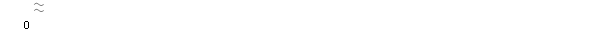 Графикон 1. Просјечнe платe након опорезивања по мјесецимаМјесечна инфлација у новембру 2019. године -0,2%Годишња инфлација (XI 2019/XI 2018.) 0,0%Цијене производа и услуга које се користе за личну потрошњу у Републици Српској, мјерене индексом потрошачких цијена, у новембру 2019. године у односу на претходни мјесец, у просјеку су ниже за 0,2%, док су на годишњем нивоу у просјеку остале непромијењене. Од 12 главних одјељака производа и услуга, више цијене на годишњем нивоу забиљежене су у седам, ниже цијене у четири, док су цијене у једном одјељку остале непромијењене. Највећи годишњи раст цијена у новембру 2019. године забиљежен је у одјељку Алкохолна пића и дуван 5,7%, усљед виших цијена у групи Дуван од 7,6%, затим у одјељку Рекреација и култура 2,6%, због виших цијена у групи Услуге рекреације и спорта од 5,8%. Више цијене забиљежене су и у одјељку Становање 1,3%, усљед повећања у групи Услуге одвожења смећа од 9,7%, затим у одјељку Храна и безалкохолна пића 1,0%, усљед виших цијена у групи Воће од 9,4%. Повећање цијена на годишњем нивоу од 0,9% забиљежено је у одјељку Здравство, у одјељку Ресторани и хотели повећање износи 0,7%, док је у одјељку Комуникације забиљежен раст од 0,5%.У одјељку Образовање цијене су у просјеку остале непромијењене.Највећи годишњи пад цијена у новембру 2019. године забиљежен је у одјељку Одјећа и обућа 11,6%, због сезонских снижења конфекције и обуће током године, затим у одјељку Превоз 1,9%, усљед нижих цијена у групи Моторна возила од 4,9%. Ниже цијене на годишњем нивоу забиљежене су и у одјељцима Намјештај и покућство од 0,5% и Остала добра и услуге од 0,4%Десезонирана индустријска производња (XI 2019/X 2019.) већа 3,2%Календарски прилагођена индустријска производња (XI 2019/XI 2018.) мања 8,1%Број запослених у индустрији (XI 2019/XI 2018.) већи 0,1%Десезонирана индустријска производња у новембру 2019. године у поређењу са октобром 2019. године већа је за 3,2%. У истом периоду у подручју Производња и снабдијевање електричном енергијом, гасом, паром и климатизација забиљежен је раст од 19,1%, у подручју Вађење руда и камена раст од 6,1% и у подручју Прерађивачка индустрија раст од 0,1%.Календарски прилагођена индустријска производња у Републици Српској у новембру 2019. године, у поређењу са новембром 2018. године, мања је за 8,1%. У истом периоду у подручју Производњa и снабдијевањe електричном енергијом, гасом, паром и климатизацијa забиљежен је раст од 7,0%, док је у подручју Вађењe руда и камена забиљежен пад од 9,8% и у подручју Прерађивачкa индустријa пад од 13,2%.Број запослених у индустрији у новембру 2019. године у односу на просјечан мјесечни број запослених у 2018. години већи је за 0,4%, у односу на исти мјесец прошле године већи за 0,1%, док је у односу на октобар 2019. године остао непромијењен. Графикон 3. Индекси индустријске производње, новембар 2015 – новембар  2019. (2015=100)Покривеност увоза извозом у периоду јануар - новембар 2019. године 76,0% У новембру 2019. године остварен је извоз у вриједности од 298 милиона КМ и увоз у вриједности од 390 милиона КМ. У оквиру укупно остварене робне размјене Републике Српске са иностранством у новембру 2019. године, проценат покривености увоза извозом износио је 76,3%. У периоду јануар - новембар 2019. године остварен је извоз у вриједности од 3 милијарде и 324 милиона КМ, што је за 3,8% мање у односу на исти период претходне године. Увоз је, у истом периоду, износио 4 милијарде и 375 милиона КМ, што је за 9,5% мање у односу на исти период претходне године. Проценат покривености увоза извозом за период јануар - новембар текуће године износио је 76,0%, док је у истом периоду 2018. године износио 71,5%.У погледу географске дистрибуције робне размјене Републикe Српскe са иностранством, у периоду јануар - новембар 2019. године, највише се извозило у Италију и то у вриједности од 530 милиона КМ, односно 16,0% и у Србију
449 милиона КМ, односно 13,5% од укупно оствареног извоза. У истом периоду, највише се увозило из Србије и то у вриједности од 812 милионa КМ, односно 18,6% и из Италије, у вриједности од 652 милиона КМ, односно 14,9% од укупно оствареног увоза.Посматрано по групама производа, у периоду јануар - новембар 2019. године, највеће учешће у извозу остварује електрична енергија са 247 милиона КМ, што износи 7,4% од укупног извоза, док највеће учешће у увозу остварују лијекови, са укупном вриједношћу од 169 милиона КМ, што износи 3,9% од укупног увоза. Графикон 4. Извоз и увоз по мјесецима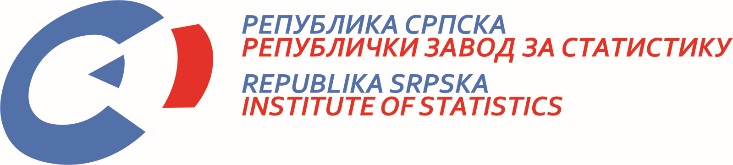            23. XII 2019. Број 372/19 САОПШТЕЊЕ ЗА МЕДИЈЕ децембар 2019.МАТЕРИЈАЛ ПРИПРЕМИЛИ: Статистика радаБиљана Глушацbiljana.glusac@rzs.rs.ba Статистика цијена Славица Кукрићslavica.kukric@rzs.rs.baСтатистика индустрије и рударства Андреа Ерак-Латиновићandrea.erak@rzs.rs.ba; Статистика спољне трговине Владимир Ламбетаvladimir.lambeta@rzs.rs.baОБЈАШЊЕЊА ПОЈМОВА - просјек¹ - процјенаСаопштење припремило одјељење за публикације, односе са јавношћу и повјерљивост статистичких податакаВладан Сибиновић, начелник одјељења Издаје Републички завод за статистикуРепублика Српска, Бања Лука, Вељка Млађеновића 12дПроф. др Јасмин Комић, в.д. директора Завода, главни уредникСаопштење је објављено на Интернету, на адреси: www.rzs.rs.baтел. +387 51 332 700; E-mail: stat@rzs.rs.baПриликом коришћења података обавезно навести извор